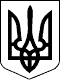 Дергачівська міська радаVІI сесія VІІ скликанняРІШЕННЯВід 19 лютого 2016 року										№ 43Про надання дозволу на виготовлення технічної документації із землеустрою щодо встановлення меж земельної ділянки, на яку поширюється право сервітуту для обслуговування тимчасової споруди – павільйон шиномонтажу легкових автотранспортних засобів у користування на умовах сервітуту, розташованої на території Дергачівської міської ради   м. Дергачі по вул. Золочівський шлях (колишня вул. Ворошилова) Дергачівського району Харківської області ФОП Гужві Є.Ю.Розглянувши заяву фізичної особи-підприємця Гужви Євгена Юрійовича, який зареєстрований за адресою: м. Дергачі, вул. Суворова, 17 про надання дозволу на виготовлення технічної документації із землеустрою щодо встановлення меж земельної ділянки, на яку поширюється право сервітуту, орієнтовною площею 0,0057 га для обслуговування тимчасової споруди - павільйон шиномонтажу легкових автотранспортних засобів, розташованої на території Дергачівської міської ради в м. Дергачі по вул. Золочівський шлях (колишня вул. Ворошилова) Дергачівського району Харківської області, повідомлення про виконання вимог розміщення тимчасової споруди, паспорт прив’язки групи ТС №64 - павільйон шиномонтажу легкових автотранспортних засобів  в м. Дергачі по вул. Золочівський шлях (колишня вул. Ворошилова) Дергачівського району Харківської області, виданий сектором містобудування та архітектури Дергачівської районної  державної адміністрації, рішення № 17 LXXII сесії VI скликання “Про нову редакцію «Тимчасового порядку щодо встановлення договору особистого сервітуту на земельні ділянки під тимчасовими спорудами для провадження підприємницької діяльності та для обслуговування інших споруд на території Дергачівської міської ради» від 30.04.2015 р., відповідно до ст.ст. 12, 99, 123 Земельного Кодексу України, ст.ст. 19, 25, 55-1 Закону України «Про землеустрій», Закону України «Про внесення змін до деяких законодавчих актів України щодо розмежування земель державної та комунальної власності», беручи до уваги рішення №31 I сесії Дергачівської міської ради VІІ скликання  «Про перейменування вулиць, провулків та в’їздів міста Дергачі» (із змінами) від 20 листопада  2015 року, керуючись ст.26,59 Закону України «Про місцеве самоврядування в Україні», міська рада, -ВИРІШИЛА:1. Дозволити фізичній особі-підприємцю Гужві Євгену Юрійовичу замовити в організації, яка має відповідний дозвіл (ліцензію на виконання робіт) виготовлення технічної документації із землеустрою щодо встановлення меж земельної ділянки, на яку поширюється право сервітуту, орієнтовною площею 0,0057 га у користування на умовах сервітуту для обслуговування тимчасової споруди - павільйон шиномонтажу легкових автотранспортних засобів, розташованої на території Дергачівської міської ради в м. Дергачі по вул. Золочівський шлях (колишня вул. Ворошилова) Дергачівського району Харківської області.2. Технічну документацію з землеустрою подати на розгляд Дергачівської міської ради відповідно до вимог законодавства України.Дергачівський міський голова                                                               О.В.Лисицький 